Objetivo: Comunicar los requisitos básicos de los interruptores de desconexión eléctricaEjemplos de interruptores de desconexión eléctrica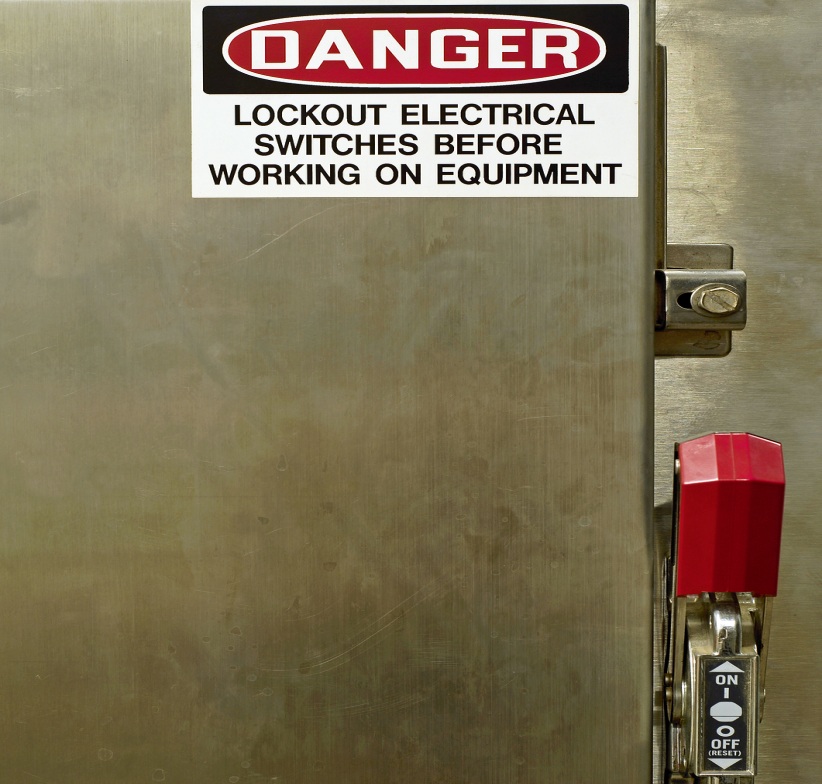 CortacircuitosInterruptor de cuchillas monofásico y trifásicoRequisitosSepa en qué lugar se encuentran los cortacircuitos y los interruptores de desconexión para acceder a ellos y apagarlos en caso de emergencia.Los cortacircuitos e interruptores de desconexión deben estar marcados según el equipo al que suministran energía. Estas marcas permiten que los equipos de aislamiento de energía estén ubicados correctamente para las actividades de bloqueo y etiquetado de acuerdo con los procedimientos de control de energía de su organización. Las listas de identificación de cortacircuitos deben estar cerca, o en el interior, de la puerta de la caja de controles que contienen los cortacircuitos. Asegúrese de que correspondan a los interruptores de desconexión de los cortacircuitos dentro de los tableros de mando.Mantenga libres las áreas en torno a los interruptores de desconexión eléctrica para permitir el acceso a estos.No las utilice como áreas de almacenamiento. Tiene que haber un espacio despejado de por lo menos tres pies (más en el caso de los voltajes más altos) en frente del equipo eléctrico y a los costados.  Asegúrese de que los interruptores de desconexión eléctrica estén marcados correctamente y que correspondan a los procedimientos de control de energía del equipo para las actividades de bloqueo.Si faltan cortacircuitos en las cajas de controles, es necesario instalar “placas ciegas” para evitar el acceso a las partes energizadas.  Organization:Date: Este formulario deja constancia de que la capacitación que se ha detallado aquí se presentó a los participantes enumerados. Al firmar el presente formulario, cada participante reconoce haber recibido la capacitación.Organización: 							Fecha: 									          Instructor: 					Firma del instructor: 									Participantes de la clase:Nombre:			Firma:				 Fecha:				Nombre:			Firma:				 Fecha:				Nombre:			Firma:				 Fecha:				Nombre:			Firma:				 Fecha:				Nombre:			Firma:				 Fecha:				Nombre:			Firma:				 Fecha:				Nombre:			Firma:				 Fecha:				Nombre:			Firma:				 Fecha:				Nombre:			Firma:				 Fecha:				Nombre:			Firma:				 Fecha:				Nombre:			Firma:				 Fecha:				Nombre:			Firma:				 Fecha:				Nombre:			Firma:				 Fecha:				Nombre:			Firma:				 Fecha:				Nombre:			Firma:				 Fecha:				